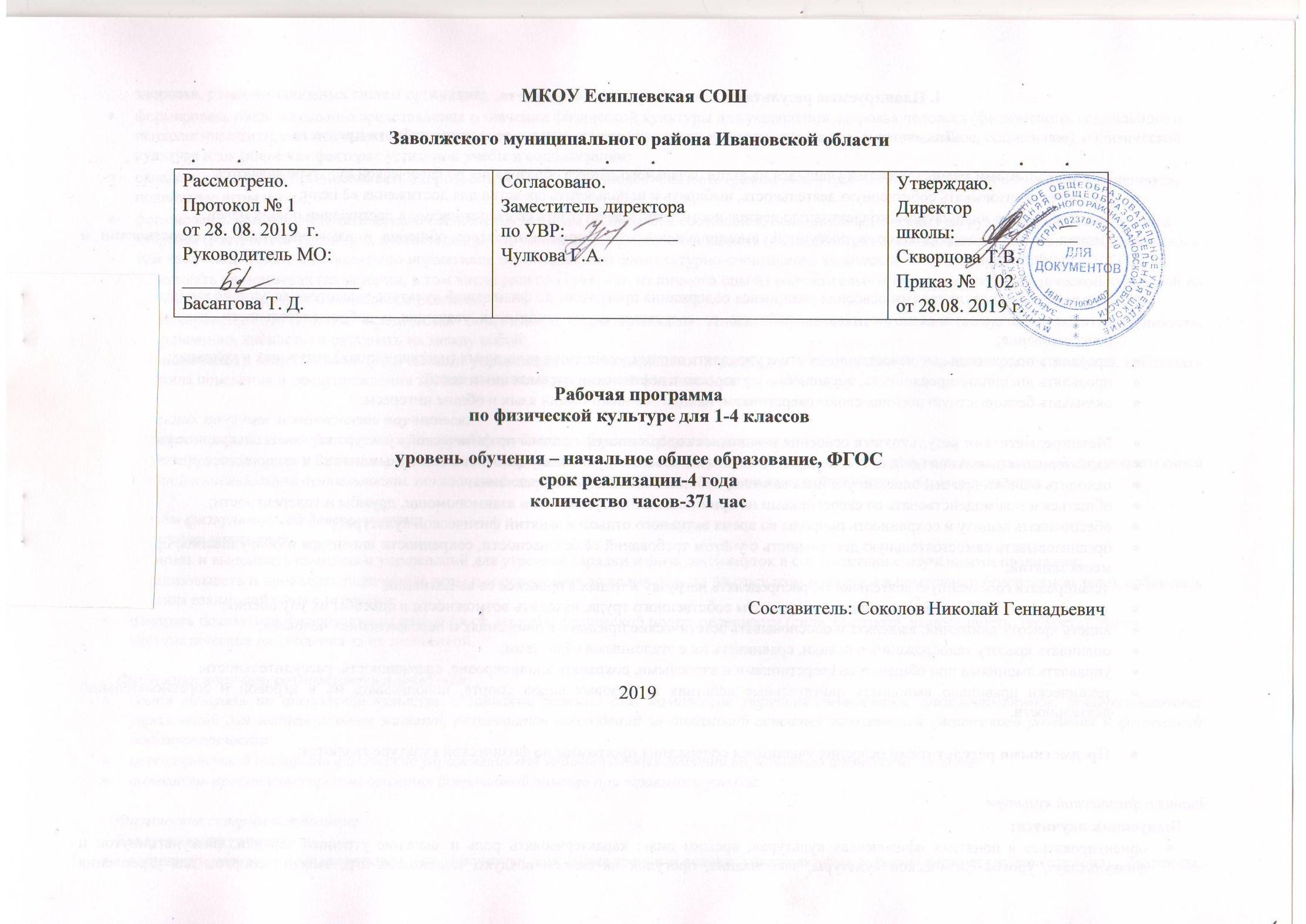                                                           I. Планируемые результаты освоения учебного предмета.Личностные, метапредметные и предметные результаты освоения учебного предметаУниверсальными компетенциями учащихся на этапе начального общего образования по физической культуре являются:умения организовывать собственную деятельность, выбирать и использовать средства для достижения её цели; умения активно включаться в коллективную деятельность, взаимодействовать со сверстниками в достижении общих целей;умения доносить информацию в доступной, эмоционально-яркой форме в процессе общения и взаимодействия со сверстниками и взрослыми людьми.Личностными результатами освоения учащимися содержания программы по физической культуре являются следующие умения:активно включаться в общение и взаимодействие со сверстниками на принципах уважения и доброжелательности, взаимопомощи и сопереживания;проявлять положительные качества личности и управлять своими эмоциями в различных (нестандартных) ситуациях и условиях;проявлять дисциплинированность, трудолюбие и упорство в достижении поставленных целей;оказывать бескорыстную помощь своим сверстникам, находить с ними общий язык и общие интересы.Метапредметными результатами освоения учащимися содержания программы по физической культуре являются следующие умения:характеризовать явления (действия и поступки), давать им объективную оценку на основе освоенных знаний и имеющегося опыта;находить ошибки при выполнении учебных заданий, отбирать способы их исправления;общаться и взаимодействовать со сверстниками на принципах взаимоуважения и взаимопомощи, дружбы и толерантности;обеспечивать защиту и сохранность природы во время активного отдыха и занятий физической культурой;организовывать самостоятельную деятельность с учётом требований её безопасности, сохранности инвентаря и оборудования, организации места занятий; планировать собственную деятельность, распределять нагрузку и отдых в процессе ее выполнения; анализировать и объективно оценивать результаты собственного труда, находить возможности и способы их улучшения;видеть красоту движений, выделять и обосновывать эстетические признаки в движениях и передвижениях человека;оценивать красоту телосложения и осанки, сравнивать их с эталонными образцами;управлять эмоциями при общении со сверстниками и взрослыми, сохранять хладнокровие, сдержанность, рассудительность;технически правильно выполнять двигательные действия из базовых видов спорта, использовать их в игровой и соревновательной деятельности.Предметными результатами освоения учащимися содержания программы по физической культуре являются:Знания о физической культуреВыпускник научится:ориентироваться в понятиях «физическая культура», «режим дня»; характеризовать роль и значение утренней зарядки, физкультминуток и физкультпауз, уроков физической культуры, закаливания, прогулок на свежем воздухе, подвижных игр, занятий спортом для укрепления здоровья, развития основных систем организма; формировать первоначальные представления о значении физической культуры для укрепления здоровья человека (физического, социального и психологического), о ее позитивном влиянии на развитие человека (физическое, интеллектуальное, эмоциональное, социальное), о физической культуре и здоровье как факторах успешной учебы и социализации; овладение умениями организовывать здоровьесберегающую жизнедеятельность (режим дня, утренняя зарядка, оздоровительные мероприятия, подвижные игры и т.д.); формировать навыки систематического наблюдения за своим физическим состоянием, величиной физических нагрузок, данных мониторинга здоровья (рост, масса тела и др.), показателей развития основных физических качеств (силы, быстроты, выносливости, координации, гибкости), в том числе подготовка к выполнению нормативов Всероссийского физкультурно-спортивного комплекса "Готов к труду и обороне" (ГТО). раскрывать на примерах (из истории, в том числе родного края, или из личного опыта) положительное влияние занятий физической культурой на физическое, личностное и социальное развитие;ориентироваться в понятии «физическая подготовка», характеризовать основные физические качества (силу, быстроту, выносливость, координацию, гибкость) и различать их между собой;организовывать места занятий физическими упражнениями и подвижными играми (как в помещении, так и на открытом воздухе), соблюдать правила поведения и предупреждения травматизма во время занятий физическими упражнениями.Выпускник получит возможность научиться:выявлять связь занятий физической культурой с трудовой и оборонной деятельностью;характеризовать роль и значение режима дня в сохранении и укреплении здоровья; планировать и корректировать режим дня с учётом своей учебной и внешкольной деятельности, показателей своего здоровья, физического развития и физической подготовленности.Способы физкультурной деятельностиВыпускник научится:отбирать и выполнять комплексы упражнений для утренней зарядки и физкультминуток в соответствии с изученными правилами;организовывать и проводить подвижные игры и соревнования во время отдыха на открытом воздухе и в помещении (спортивном зале), соблюдать правила взаимодействия с игроками;измерять показатели физического развития (рост, масса) и физической подготовленности (сила, быстрота, выносливость, гибкость), вести систематические наблюдения за их динамикой.Выпускник получит возможность научиться:вести тетрадь по физической культуре с записями режима дня, комплексов утренней гимнастики, физкультминуток, общеразвивающих упражнений для индивидуальных занятий, результатов наблюдений за динамикой основных показателей физического развития и физической подготовленности;целенаправленно отбирать физические упражнения для индивидуальных занятий по развитию физических качеств;выполнять простейшие приёмы оказания доврачебной помощи при травмах и ушибах.Физическое совершенствованиеВыпускник научится:выполнять упражнения по коррекции и профилактике нарушения зрения и осанки, упражнения на развитие физических качеств (силы, быстроты, выносливости, координации, гибкости); оценивать величину нагрузки (большая, средняя, малая) по частоте пульса (с помощью специальной таблицы);выполнять тестовые упражнения на оценку динамики индивидуального развития основных физических качеств;выполнять организующие строевые команды и приёмы;выполнять акробатические упражнения (кувырки, стойки, перекаты);выполнять гимнастические упражнения на спортивных снарядах (низкие перекладина и брусья, напольное гимнастическое бревно);выполнять легкоатлетические упражнения (бег, прыжки, метания и броски мяча разного веса и объёма);выполнять игровые действия и упражнения из подвижных игр разной функциональной направленности.Выпускник получит возможность научиться:сохранять правильную осанку, оптимальное телосложение;выполнять эстетически красиво гимнастические и акробатические комбинации;играть в баскетбол, волейбол и перестрелку по упрощённым правилам;выполнять тестовые нормативы по физической подготовке;выполнять, передвижения на лыжах.Разделы программы:Основы знаний о физической культуреЗнания о физической культуреФизическая культура как система разнообразных форм занятий физической подготовкой и укрепления здоровья человека. Возникновение физической культуры у древних людей. Ходьба, бег, прыжки, лазанье и ползание, ходьба на лыжах как жизненно важные способы передвижения человека. Режим дня и личная гигиена.Способы физкультурной деятельностиСамостоятельные занятия. Составление режима дня. Выполнение простейших закаливающих процедур, комплексов упражнений для формирования правильной осанки и развития мышц туловища, развития основных физических качеств; проведение оздоровительных занятий в режиме дня (утренняя зарядка, физкультминутки).Самостоятельные наблюдения за физическим развитием и физической подготовленностью. Измерение длины и массы тела, показателей осанки и физических качеств. Измерение частоты сердечных сокращений во время выполнения физических упражнений.Самостоятельные игры и развлечения. Организация и проведение подвижных игр (на спортивных площадках и в спортивных залах).Физическое совершенствованиеФизкультурно-оздоровительная деятельность.комплексы физических упражнений для утренней зарядки, физкультминуток; занятий по профилактике и коррекции нарушений осанки.Комплексы упражнений на развитие физических качеств.Комплексы дыхательных упражнений.  Гимнастика для глаз.Раздел программы: гимнастика с элементами акробатики  Организующие команды и приемы: построение в шеренгу и колонну; основная стойка и команда «Смирно!»; стойки по команде «Вольно!» и «Равняйсь!»; размыкание в шеренге и колонне, на месте и в движении; команды «Шагом марш!», «На месте!» и «Стой!»; построение в круг колонной и шеренгой; повороты на месте налево и направо по команде «Налево!» («Направо!»); размыкание и смыкание приставными шагами в шеренге; повороты кругом с разделением по команде «Кругом! Раз-два»; перестроение по два в шеренге и колонне; передвижение в колонне с разной дистанцией и темпом, по «диагонали» и «противоходом».Акробатические упражнения: упоры (присев, лежа, согнувшись, лежа сзади); седы (на пятках, с наклоном, углом); группировка из положения лежа и раскачивание в плотной группировке (с помощью); перекаты назад из седа с группированием и обратно (с помощью); из упора присев назад и боком; Прикладно - гимнастические упражнения: передвижение по гимнастической стенке вверх, вниз, горизонтально, спиной, к опоре; переползание по-пластунски; преодоление полосы препятствий с элементами лазанья, поочерёдно перемахом правой и левой ногой, переползания; танцевальные упражнения (стилизованные шаги польки); хождение по наклонной гимнастической скамейке; упражнения на низкой перекладине — вис стоя спереди, сзади, завесом одной, двумя ногами.Подвижные игры на материале гимнастики с основами акробатики: игровые задания с использованием строевых упражнений, заданий на координацию движений типа «веселые задачи», с «включением» (напряжением) и «выключением» (расслаблением) звеньев тела; «Змейка», «Иголка и нитка», «Пройди бесшумно», «Тройка», «Раки», «Через  холодный ручей», «Петрушка на скамейке», «Не урони мешочек», «Конники-спортсмены», «Запрещенное движение», «Отгадай, чей голос», «Что изменилось», «Посадка картофеля», «Прокати быстрее мяч», «Кузнечики», «Парашютисты», «Медвежата за медом», «Увертывайся от мяча», «Гонки мячей по кругу», «Догонялки на марше», «Альпинисты», эстафеты (типа: «Веревочка под ногами», «Эстафета с обручами»). Раздел программы гимнастика с основами акробатики ориентирован на формирование и развитие следующих видов универсальных учебных действий (УУД).Планируемые результаты реализации раздела гимнастика с основами акробатики:Урочная деятельность, направленная на формирование УУД обеспечивает достижение результатов. - приобретение обучающимися знаний о нормах поведения в совместной познавательной деятельности;- развитие самостоятельности при выполнении гимнастических упражнений;- формирование установки на безопасный, здоровый образ жизни, наличие мотивации к творческому труду, работе на результат.Ученик научится: способам и особенностям движений и передвижений человека; выполнять дыхательные упражнения при выполнении физических упражнений; терминологии разучиваемых упражнений их функционального смысла и направленности воздействия  на организм; способам простейшего контроля за деятельностью систем дыхания и  кровообращения при выполнении гимнастических упражнений; правилам выполнения общих и индивидуальных основ личной гигиены, использования закаливающих процедур, профилактики осанки и поддержания достойного внешнего вида; технике выполнения акробатических упражнений;соблюдать технику безопасности при выполнении заданий.Ученик получит возможность научиться: составлять и правильно выполнять комплексы утренней гимнастики, физических упражнений, комплексы направленные на развитие координации, гибкости, силы, на формирование правильной осанки; вести дневник самонаблюдения за физическим развитием и физической подготовленностью, контролировать режимы нагрузок по внешним признакам, самочувствию и показателям частоты сердечных сокращений;организовывать и проводить самостоятельные формы занятий, закаливающие процедуры по индивидуальным планам; уметь взаимодействовать с одноклассниками и сверстниками в процессе занятий физической культуры.Раздел программы: легкоатлетические упражнения Бег: с высоким подниманием бедра, прыжками и ускорением, с изменяющимся направлением движения («змейкой», «по кругу», «спиной вперед»), из разных исходных положений и с разным положением рук; высокий и низкий старт с последующим стартовым ускорением.Прыжки: на месте (на одной, на двух, с поворотами вправо и влево), с продвижением вперед и назад, левым и правым боком, в длину и высоту с места; спрыгивание и запрыгивание на горку матов; в высоту с прямого разбега и способом «перешагивание»; в длину с разбега, согнув ноги.Броски: большого мяча на дальность двумя руками из-за головы, от груди, снизу из положения стоя и сидя.Метание: малого мяча на дальность способом «из-за головы» стоя на месте и «из-за головы через плечо» с разбега.Подвижные игры на материале легкой атлетики: «Два мороза», «Пятнашки», салки «Не попади в болото», «Пингвины с мячом», «Зайцы в огороде», «Лисы и куры», «К своим флажкам», «Кот и мыши», «Быстро по местам», «Гуси-лебеди», «Не оступись», «Вызов номеров», «Шишки-желуди-орехи», «Невод», «Третий лишний», «Заяц без дома», «Пустое место», «Мяч соседу», «Метко в цель», «Космонавты», «Мышеловка», «Салки с ленточками», «Кто дальше бросит», «Мяч среднему», «Белые медведи», «Кто обгонит», «Круговая охота», «Капитаны», «Ловля парами», «Пятнашки в парах (тройках)», «Подвижная цель», «Не давай мяча водящему».Раздел программы «Лёгкая атлетика» ориентирован на формирование и развитие следующих  видов универсальных учебных действий (УУД).Планируемые результаты реализации раздела лёгкой атлетики:Урочная деятельность, направленная на формирование УУД обеспечивает достижение результатов. - приобретение обучающимися знаний о нормах поведения в совместной познавательной деятельности;- развитие самостоятельности при выполнении легкоатлетических упражнений;- формирование установки на безопасный, здоровый образ жизни, наличие мотивации к творческому труду, работе на результат.Ученик научится: способам и особенностям движений и передвижений человека; выполнять дыхательные упражнения при выполнении физических упражнений; терминологии разучиваемых упражнений их функционального смысла и направленности воздействия на организм; способам простейшего контроля за деятельностью систем дыхания и кровообращения при выполнении легкоатлетических упражнений; правилам выполнения общих и индивидуальных основ личной гигиены, использования закаливающих процедур, профилактики осанки и поддержания достойного внешнего вида; технике выполнения легкоатлетических упражнений; соблюдать технику безопасности при выполнении легкоатлетических упражнений.Ученик получит возможность научиться: составлять и правильно выполнять комплексы утренней гимнастики, физических упражнений, комплексы направленные на развитие координации, гибкости, силы, на формирование правильной осанки; вести дневник самонаблюдения за физическим развитием и физической подготовленностью, контролировать режимы нагрузок по внешним признакам, самочувствию и показателям частоты сердечных сокращений;организовывать и проводить самостоятельные формы занятий, закаливающие процедуры по индивидуальным планам; уметь взаимодействовать с одноклассниками и сверстниками в процессе занятий физической культуры.Раздел программы: лыжная подготовка Организующие команды и приемы: «Лыжи на плечо!», «Лыжи под руку!», «Лыжи к ноге!», «На лыжи становись!»; переноска лыж на плече и под рукой; передвижение в колонне с лыжами.Передвижения на лыжах: ступающим и скользящим шагом; попеременным двухшажным и одновременным одношажным и двухшажным ходом; чередование шагов и ходов во время передвижения по дистанции.Повороты: переступанием на месте и в движении; «упором».Спуски: в основной и низкой стойке.Подъемы: ступающим и скользящим шагом.Торможение: палками и падением.Подвижные игры на материале лыжной подготовки: «Салки на марше», «На буксире», «Финские санки», «Два дома», «По местам», «День и ночь», «Кто дольше прокатится», «Куда укатиться за два шага», «Попади в ворота», «Кто быстрее взойдет в гору», «Кто дальше скатится с горки», «Быстрый лыжник», «За мной», «Охотники и зайцы», «Круговая лапта».Раздел программы лыжной подготовки ориентирован на формирование и развитие  следующих  видов универсальных учебных действий (УУД).Планируемые результаты реализации раздела лыжная подготовка:Урочная деятельность, направленная на формирование УУД обеспечивает достижение результатов. - приобретение обучающимися знаний о нормах поведения в совместной познавательной деятельности при занятия лыжной подготовкой;- развитие самостоятельности при выполнении упражнений для занятий лыжами;- формирование установки на безопасный, здоровый образ жизни, наличие мотивации к творческому труду, работе на результат.Ученик научится: способам и особенностям движений и передвижений человека на лыжах;выполнять дыхательные упражнения при выполнении передвижений на лыжах; терминологии разучиваемых упражнений их функционального смысла и направленности воздействия на организм; способам простейшего контроля за деятельностью систем дыхания и кровообращения при выполнении упражнений на занятиях по лыжной подготовке; правилам выполнения общих и индивидуальных основ личной гигиены при занятиях на улице с использованием закаливающих процедур, профилактики осанки и поддержания достойного внешнего вида; технике выполнения передвижения на лыжах; соблюдать технику безопасности при занятиях лыжной подготовкой.Ученик получит возможность научиться: составлять и правильно выполнять комплексы утренней гимнастики, физических упражнений, комплексы, направленные на развитие специальной и скоростной выносливости, на формирование правильной осанки; вести дневник самонаблюдения за физическим развитием и физической подготовленностью, контролировать режимы нагрузок по внешним признакам, самочувствию и показателям частоты сердечных сокращений;организовывать и проводить самостоятельные формы занятий на свежем воздухе, на лыжах; закаливающие процедуры по индивидуальным планам;уметь взаимодействовать с одноклассниками и сверстниками в процессе занятий физической культуры.II. Содержание учебного предмета «Физическая культура».1 классЗнания о физической культуре      Физическая культура как система разнообразных форм занятий физическими упражнениями. Возникновение физической культуры у древних людей. Ходьба, бег, прыжки, лазанье и ползание, ходьба на лыжах как жизненно важные способы передвижения человека. Режим дня и личная гигиена.      Способы физкультурной деятельности      Оздоровительные занятия в режиме дня: комплексы утренней зарядки, физкультминутки. Подвижные игры во время прогулок: правила организации и проведения игр, выбор одежды и инвентаря. Комплексы упражнений для формирования правильной осанки и развития мышц туловища.Физическое совершенствование Гимнастика с основами акробатики
 Организующие команды и приемы: построение в шеренгу и колонну; выполнение основной стойки по команде «Смирно!»; выполнение команд «Вольно!», «Равняйсь!», «Шагом марш!», «На месте стой!»; размыкание в шеренге и колонне на месте; построение в круг колонной и шеренгой; повороты на месте налево и направо по командам «Налево!» и «Направо!»; размыкание и смыкание приставными шагами в шеренге.
    Акробатические упражнения: упоры (присев, лежа, согнувшись, лежа сзади); седы (на пятках, углом); группировка из положения лежа и раскачивание в плотной группировке (с помощью); перекаты назад из седа в группировке и обратно (с помощью); перекаты из упора присев назад и боком.
    Гимнастические упражнения прикладного характера: передвижение по гимнастической стенке вверх и вниз, горизонтально лицом и спиной к опоре; ползание и переползание по-пластунски; преодоление полосы препятствий с элементами лазанья, перелезания поочередно перемахом правой и левой ногой, переползания; танцевальные упражнения (стилизованные ходьба и бег); хождение по наклонной гимнастической скамейке; упражнения на низкой перекладине: вис стоя спереди, сзади, зависом одной и двумя ногами (с помощью).  Легкая атлетика 
  Бег: с высоким подниманием бедра, прыжками и ускорением, с изменяющимся направлением движения (змейкой, по кругу, спиной вперед), из разных исходных положений и с разным положением рук.
 Прыжки: на месте (на одной ноге, с поворотами вправо и влево), с продвижением вперед и назад, левым и правым боком, в длину и высоту с места; запрыгивание на горку из матов и спрыгивание с нее.
 Броски: большого мяча () на дальность двумя руками из-за головы, от груди.
 Метание: малого мяча правой и левой рукой из-за головы, стоя на месте, в вертикальную цель, в стену. Лыжные подготовка 
 Организующие команды и приемы: «Лыжи на плечо!», «Лыжи под руку!», «Лыжи к ноге!», «На лыжи становись!»; переноска лыж на плече и под рукой; передвижение в колонне с лыжами.
 Передвижения на лыжах ступающим и скользящим шагом.
 Повороты переступанием на месте.
 Спуски в основной стойке.
 Подъемы ступающим и скользящим шагом.Торможение падением.Подвижные игры На материале раздела «Гимнастика с основами акробатики»: «У медведя во бору», «Раки», «Тройка», «Бой петухов», «Совушка», «Салки-догонялки», «Альпинисты», «Змейка», «Не урони мешочек», «Петрушка на скамейке», «Пройди бесшумно», «Через холодный ручей»; игровые задания с использованием строевых упражнений типа: «Становись — разойдись», «Смена мест».
   На материале раздела «Легкая атлетика»: «Не оступись», «Пятнашки», «Волк во рву», «Кто быстрее», «Горелки», «Рыбки», «Салки на болоте», «Пингвины с мячом», «Быстро по местам», «К своим флажкам», «Точно в мишень», «Третий лишний».
  На материале раздела «Лыжная подготовка»: «Охотники и олени», «Встречная эстафета», «День и ночь», «Попади в ворота», «Кто дольше прокатится», «На буксире».  Общеразвивающие физические упражнения на развитие основных физических качеств.Планируемые результаты:Ученик научится:получит первоначальные представлений о значении физической культуры для укрепления здоровья человека (физического, социального и психологического), о ее позитивном влиянии на развитие человека (физическое, интеллектуальное, эмоциональное, социальное), о физической культуре и здоровье как факторах успешной учебы и социализации; овладение умениями организовывать здоровье сберегающую жизнедеятельность (режим дня, утренняя зарядка, оздоровительные мероприятия, подвижные игры и т. д.);Ученик получит возможность научиться:составлять и правильно выполнять комплексы утренней гимнастики и комплексы физических упражнений на развитие координации, гибкости, силы и на формирование правильной осанки;2 КЛАСС      Знания о физической культуре Возникновение первых спортивных соревнований. Появление мяча, упражнений и игр с мячом. История зарождения древних Олимпийских игр. Физические упражнения, их отличие от естественных движений. Основные физические качества: сила, быстрота, выносливость, гибкость, равновесие. Закаливание организма (обтирание).      Способы физкультурной деятельности Выполнение утренней зарядки и гимнастики под музыку; проведение закаливающих процедур; выполнение упражнений, развивающих быстроту и равновесие, совершенствующих точность броска малого мяча. Подвижные игры и занятия физическими упражнениями во время прогулок. Измерение длины и массы тела.      Физическое совершенствование Гимнастика с основами акробатики
 Организующие команды и приемы: повороты кругом с разделением по команде «Кругом! Раз-два»; перестроение по двое в шеренге и колонне; передвижение в колонне с разной дистанцией и темпом, по «диагонали» и «противоходом».
 Акробатические упражнения из положения лежа на спине, стойка на лопатках (согнув и выпрямив ноги); кувырок вперед в группировке; из стойки на лопатках полупереворот назад в стойку на коленях. Гимнастические упражнения прикладного характера: танцевальные упражнения, упражнения на низкой перекладине — вис на согнутых руках, вис стоя спереди, сзади, зависом одной, двумя ногами.
 Легкая атлетика
 Бег: равномерный бег с последующим ускорением, челночный бег 3 х 10 м, бег с изменением частоты шагов.
 Броски большого мяча снизу из положения стоя и сидя из-за головы.
 Метание малого мяча на дальность из-за головы.
 Прыжки: на месте и с поворотом на 90° и 100°, по разметкам, через препятствия; в высоту с прямого разбега; со скакалкой.
 Лыжные гонки
 Передвижения на лыжах: попеременный двухшажный ход; Спуски в основной стойке;
 Подъем «лесенкой».  Торможение «плугом».
Подвижные игры.
На материале раздела «Гимнастика с основами акробатики»: «Волна», «Неудобный бросок», «Конники-спортсмены», «Отгадай, чей голос», «Что изменилось», «Посадка картофеля», «Прокати быстрее мяч», эстафеты типа: «Веревочка под ногами», «Эстафеты с обручами».
 На материале раздела «Легкая атлетика»: «Точно в мишень», «Вызов номеров», «Шишки — желуди — орехи», «Невод», «Заяц без дома», «Пустое место», «Мяч соседу», «Космонавты», «Мышеловка».
  На материале раздела «Лыжные гонки»: «Проехать через ворота», «Слалом на санках», «Спуск с поворотом», «Подними предмет» (на санках), «Кто быстрее взойдет на горку», «Кто дальше скатится с горки» (на лыжах).
Общеразвивающие физические упражнения на развитие основных физических качеств.3 КЛАССОсвоение навыков ходьбы и развитие координационных способностей. Ходьба обычная, на носках, на пятках, в полуприседе, с различным положением рук, под счёт учителя, коротким, средним и длинным шагом, с изменением длины и частоты шагов, с перешагиванием через скамейки, в различном темпе под звуковые сигналы. Сочетание различных видов ходьбы с коллективным подсчётом, с высоким подниманием бедра, в приседе, с преодолением 3-4 препятствий по разметкам.Освоение навыков бега, развитие скоростных и координационных способностей. Обычный бег с изменением длины и частоты шагов, с высоким подниманием бедра, приставными шагами правым, левым боком вперёд, с захлёстыванием голени назад.Совершенствование навыков бега и развитие выносливости. Равномерный, медленный, до 5 – 8 мин, кросс по слабо пересечённой местности до .Совершенствование бега, развитие координационных и скоростных способностей.Бег в коридоре 30 –  из различных исходных положений с максимальной скоростью до , с изменением скорости, с прыжками через условные рвы под звуковые и световые сигналы. «Круговая эстафета» (15 – ), «Встречная эстафета» (10 – ). Бег с ускорением на расстояние от 20 до  (в 3 классе), от 40 до  (в 4 классе)Освоение навыков прыжков, развитие скоростно-силовых и координационных способностей. На одной и на двух ногах на месте, с поворотом на 180, по разметкам; в длину с места, стоя лицом, боком к месту приземления; в длину с разбега с зоны отталкивания 30-; с высоты до ; в высоту с прямого разбега, с хлопками в ладоши во время полёта; многоразовые (до 10 прыжков); в длину с разбега (согнув ноги); в высоту с прямого и бокового разбега.Овладение навыками метания, развитие скоростно-силовых и координационных способностей. Метание малого мяча с места, из положения стоя грудью в направлении метания, левая(правая) нога впереди на дальность и заданное расстояние; в горизонтальную и вертикальную цель (1.5-) с расстояния 4 – . Бросок набивного мяча из-за головы, от груди, с низу вперёд-вверх, из положения стоя грудью в направлении метания.Освоение акробатических упражнений и развитие координационных способностей. Перекаты в группировке с последующей опорой руками за головой; 2-3 кувырка вперёд; стойка на лопатках; «мост» из положения лёжа на спине. Кувырок назад» кувырок вперёд; кувырок назад и перекатом стойка на лопатках; «мост» с помощью и самостоятельно.Освоение навыков лазания и перелезания, развитие координационных и силовых способностей, правильной осанки. Лазание по скамейке лёжа на животе, подтягиваясь руками; по канату; перелезание через бревно, коня. Лазание по канату в три приёма.Освоение навыков в опорных прыжках, развитие координационных, скоростно-силовых способностей.Освоение навыков равновесия. Ходьба приставными шагами; ходьба по бревну (высота ); повороты на носках и одной ноге; приседание и переход в упор присев, упор стоя на одном колене, сед. Ходьба по бревну большими шагами и выпадами; повороты прыжком на 90 и 180, опускание в упор стоя на одном колене.Освоение строевых упражнений. Команды «Шире шаг», «Чаще шаг», «Реже». На первый- второй рассчитайсь, передвижение по диагонали, противоходом, «змейкой». Команды «Становись», «Равняйсь», «Смирно», «Вольно»; рапорт учителю; повороты на месте кругом Овладение элементарными умениями, в ловле бросках, передачах и ведения мяча.Ловля и передача мяча на месте и в движении в треугольниках, квадратах, кругах. Ведение мяча с изменением направления и скорости. Освоение техники лыжных ходов. Попеременный двухшажный ход без палок и с палками. Подъем «Лесенки». Спуски в высокой и низкой стойках. Передвижение на лыжах до  с равномерной скоростью. Попеременный двухшажный ход. Торможение плугом и упором. Повороты переступания в движении. Прохождение дистанции до Планируемые результаты освоения содержания учебного материала по физической культуре:Ученик научится:формировать навык систематического наблюдения за своим физическим состоянием, величиной физических нагрузок, данных мониторинга здоровья (рост, масса тела и др.), показателей развития основных физических качеств (силы, быстроты, выносливости, координации, гибкости);ориентироваться в понятиях «физическая культура», «режим дня»; характеризовать роль и значение утренней зарядки, физкультминуток и физкультпауз, уроков физической культуры, закаливания, прогулок на свежем воздухе, подвижных игр, занятий спортом для укрепления здоровья, развития основных систем организма;раскрывать на примерах (из истории, в том числе родного края, или из личного опыта) положительное влияние занятий физической культурой на физическое, личностное и социальное развитие; определять уровень развития физических качеств (силы, быстроты, гибкости);  выполнять закаливающие водные процедуры (обтирание);выполнять комплексы упражнений для формирования правильной осанки;выполнять комплексы упражнений для развития точности метания малого мяча;выполнять комплексы упражнений для развития равновесия;Ученик получит возможность научиться:выявлять связь занятий физической культурой с трудовой и оборонной деятельностью;уметь взаимодействовать с одноклассниками и сверстниками в процессе занятий физической культурой;вести наблюдения за физическим развитием и физической подготовленностью;                                                                                                           4 КЛАССЗнания о физической культуре. История развития физической культуры в России в XVII-XIX вв., её роль и значение для подготовки солдат русской армии. Физическая подготовка и её связь с развитием системы дыхания и кровообращения. Характеристика основных способов регулирования физической нагрузки: по скорости и продолжительности выполнения упражнения, изменению величины отягощения. Правила предупреждения травматизма во время занятия физическими упражнениями. Закаливание организма (воздушные и солнечные ванны, купание в естественных водоёмах).Способы физкультурной деятельности. Простейшие наблюдения за своим физическим развитием и физической подготовкой. Определение нагрузки во время выполнения утренней гимнастики по показателям частоты сердечных сокращений. Составление акробатических и гимнастических комбинаций из разученных упражнений. Проведение игр баскетбол, пионербол по упрощённым правилам. Оказание доврачебной помощи при лёгких ушибах, царапинах и ссадинах, потёртостях.Физическое совершенствование. Гимнастика с основами акробатики. Акробатические упражнения: акробатические комбинации, например, мост из положения лёжа на спине, опуститься в исходное положение, переворот в положение лёжа на животе с опорой на руки, прыжком в упор присев; кувырок вперёд в упор присев. Кувырок назад в упор присев, из упора присев кувырок вперёд до исходного положения, кувырок назад до упора на коленях с опорой на руки, прыжком переход в упор присев, кувырок вперёд.Гимнастические упражнения прикладного характера: опорный прыжок через гимнастического козла с небольшого разбега толчком о гимнастический мостик прыжок в упор стоя на коленях, переход в упор присев и соскок вперёд; из виса стоя присев толчком двумя ногами перемах, согнув ноги в вис сзади согнувшись, опускание назад в вис стоя и обратное движение через вис сзади согнувшись со сходом «вперёд ноги».Лёгкая атлетика. Прыжки в высоту с разбега способом «перешагивание». Низкий старт. Стартовое ускорение. Финиширование.Лыжные гонки. Передвижения на лыжах: одновременный одношажный ход; чередование изученных ходов во время передвижения по дистанции.Подвижные игры. На материале раздела «Гимнастика с основами акробатики»: задания на координацию движений типа: «Весёлые задачи», «Запрещённое движение» (с напряжением и расслаблением мышц звеньев тела).На материале раздела «Лёгкая атлетика»: «Подвижная цель».На материале раздела «Лыжные гонки»: «Куда укатишься за два шага».На материале спортивных игр: Баскетбол: бросок мяча двумя руками от груди после ведения и остановки; прыжок с двух шагов; эстафеты с ведением мяча и бросками его в корзину, игра в баскетбол по упрощённым правилам («Мини-баскетбол»). Волейбол: передача мяча через сетку (передача двумя руками сверху, кулаком снизу); передача мяча с собственным подбрасыванием на месте после небольших перемещений вправо, вперёд, в парах на месте и в движении правым (левым) боком, игра в «Пионербол».Планируемые результаты освоения содержания учебного материала по физической культуре:Ученик должен знать и иметь представление: -о роли и значении занятий физическими упражнениями в подготовке солдат русской армии;-о физической подготовке и её связи с развитием физических качеств, систем дыхания и кровообращения;-о физической нагрузке и способах её регулирования;-о причинах возникновения травм во время занятий физическими упражнениями, профилактике травматизма.Должен уметь:-вести дневник самонаблюдения;-выполнять простейшие акробатичекие и гимнастические комбинации;-подсчитывать частоту сердечных сокращений при выполнении физических упражнений с разной нагрузкой;-выполнять игровые действия в баскетболе и пионерболе по упрощённым правилам;-оказывать доврачебную помощь при ссадинах, царапинах, лёгких ушибах и потёртостях.III. Тематическое планирование с указанием количества часов, отводимых на освоение каждой темы.                        Универсальные учебные действия (УУД)РезультатЛичностные- мотивационная основа на занятия гимнастикой;-учебно-познавательный интерес к занятиям гимнастикой с основами акробатики.Регулятивные-умения принимать и сохранять учебную задачу, направленную на формирование и развитие двигательных качеств (гибкости);- планировать свои действия при выполнении комплексов упражнений с предметами и без и условиями их реализации;- учитывать правило в планировании и контроле способа решения;- адекватно воспринимать оценку учителя;-оценивать правильность выполнения двигательных действий.Познавательные- осуществлять анализ выполненных действий;- активно включаться в процесс выполнения заданий по гимнастике с элементами акробатики;- выражать творческое отношение к выполнению комплексов общеразвивающих упражнений.Коммуникативные- уметь слушать и вступать в диалог;-участвовать в коллективном обсуждении акробатических комбинаций.Универсальные учебные действия (УУД)РезультатЛичностные- мотивационная основа на занятия лёгкой атлетикой;-учебно-познавательный интерес к занятиям лёгкой атлетики.Регулятивные-умения принимать и сохранять учебную задачу, направленную на формирование и развитие двигательных качеств (скоростно-силовой направленности);- планировать свои действия при выполнении ходьбы, разновидностей бега, метании мяча с места, на дальность; прыжков в длину с места, разбега; в высоту;- комплексов упражнений с предметами и без и условиями их реализации;- учитывать правило в планировании и контроле способа решения;- адекватно воспринимать оценку учителя;-оценивать правильность выполнения двигательных действий.Познавательные- осуществлять анализ выполненных легкоатлетических действий;- активно включаться в процесс выполнения заданий по лёгкой атлетике;- выражать творческое отношение к выполнению комплексов общеразвивающих упражнений с предметами и без.Коммуникативные- уметь слушать и вступать в диалог с учителем и учащимися;-участвовать в коллективном обсуждении легкоатлетических упражнений.Универсальные учебные действия (УУД)РезультатЛичностные- мотивационная основа на занятия лыжными гонками, занятиями на свежем воздухе;-учебно-познавательный интерес к занятиям лыжной подготовкой.Регулятивные-умения принимать и сохранять учебную задачу, направленную на формирование и развитие двигательных качеств (скоростной выносливости);- учитывать правило в планировании и контроле способа решения;- адекватно воспринимать оценку учителя;-оценивать правильность выполнения двигательных действий при перемещении на лыжах.Познавательные- осуществлять анализ выполненных действий;- активно включаться в процесс выполнения заданий по лыжной подготовке;- выражать творческое отношение к выполнению заданий с лыжными палками и без.Коммуникативные- уметь слушать и вступать в диалог;- способен участвовать в речевом общении.	№ п/пНаименование разделов1кл.1кл.2кл.2кл.2кл.3кл.(2часа)3кл.(2часа)4кл.4кл.	№ п/пНаименование разделовКол.часов№ур.Кол.часов №ур.№ур.Кол.часов№ур.Кол.часов№ур.1Основызнаний1111111111ОсновызнанийВ процессе уроковВ процессе уроковВ процессе уроковВ процессе уроковВ процессе уроковВ процессе уроковВ процессе уроковВ процессе уроковВ процессе уроков2Легкая атлетика1571-1542-48151-151-1581-8121-123Спортивные игры1291516-2770-7883-97129616-2779-8773-7816-2779-8773-781199-1949-57151513-2773-874Гимнастика с элементами акробатики.1428-412128-4828-481420-332128-485Лыжная подготовка2149-692449-7249-721534-482449-72	6Легкая атлетика 4279-8298-991588-10288-1021158-681588-102	7Всего часов 9910268102